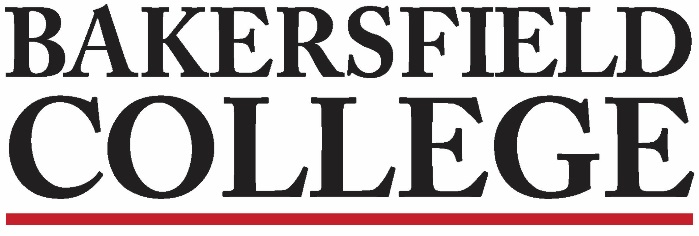 Accreditation and Institutional Quality (AIQ) CommitteeNovember 23, 20213:00 to 4:00 ZoomAgendaCome to order at 3:02.ILOs have been approved. These will be part of the evaluation for the first time. 
Strategic Directions report. Grace sent an update. Made changes in report from “incomplete” to either “in progress” or “complete.” Many of the initiatives were seen to be complete in spite of being marked incomplete. 16 initiatives are still in progress. Group members are asked to review for updates. If none, we will leave the report as is. There is a delay on International Programs and it will be updated by AIQ. It will be left as “in progress.” With that, our report is complete.

16 in progress initiatives is a fairly high number but much of that can be attributed to COVID-19 protocols. 

Sondra Keckley noted that a number of initiatives appear not to have met their goals. Grace Commisso offered some explanation as to why certain initiatives were changed to “complete.” The committee is open to discussing these issues. Explanatory notes were recommended to reflect the changes and their reasons. 

We failed to loop in the lead writer to include links for evidence in each initiative’s progress. If we use the report in accreditation, we’ll need to query the lead writer for evidence.

If any other concerns, email Grace Commisso. 
Assessment Report
Committee met for the final time. They will be assessing ILO 2. They will analyze course data that ties in to ILO 2. They are planning to highlight their findings in a 2022 FLEX workshop. 

Committee members received training for helping faculty members. An instructional handout was prepared for faculty members as well. 
Program ReviewMember will wrap up their process and feedback by Tuesday, Nov. 30th. Members are asked to note trends and issues to help with Spring planning. Kristin Rabe has been breaking our reports and sending to committees. Hope to develop a summary report to College Council. ISIT priority meeting on Monday, Nov. 29th.
Midterm Update
Still meeting weekly, shifting from data dive to report writing. Confident in meeting timeline of a written draft by end of December.
AIQ Survey results
Sent to 1,408 employees. Closed Nov. 16th. Only a 10% response rate. Committee looked through the report. Responses were separated out by IP address. It was pointed out that we have a number of couples who work on campus. Since 70 responses were excluded, these could be unique responses. Some workers share work terminals as well. Commisso recommended using both unique and repeated. It was agreed that many people are sharing computer terminals. Classified staff, as an example, often share computers. 

The committee reviewed a majority of the report. There was a discussion of how to increase participation and how to reach out to groups that had few members reply. Open-ended responses were reviewed and names redacted. Although not an instrument of evaluation, many responses are just that. Discussion about accepting all responses, including duplication of IP addresses. Discussion was tabled until Spring. Meeting adjourned 4:00 p.m.AIQ Members: Grace Commiso, Jessica Wojtysiak, Kristin Rabe, Sondra Keckley, Kimberly Nickell, Jonathan Brown, Talita Pruett, Jason Stratton, Laura Miller, Kim Arbolante, Patsy Garcia, Lindsay Ono, Sheila Fuller, Regina Rivera, Jennifer Achan, Tom MoranApproval of Minutes 10/263 minutesChair Report: Grace and Jessica ISS UpdateAIQ Survey update: 11/16 close10 minutesAssessment Report: William5 minutesProgram Review Report: Kim5 minutesMidterm Team Update: Jason & Leo10 minutesISS Tableau Review: Grace and Jessica10 minutes